В соответствии с Законом Чувашской Республики от 23 декабря 2019 года № 96 «О внесении изменений в Закон Чувашской Республики «О Контрольно-счетной палате Чувашской Республики»   Мариинско-Посадское районное  Собрание депутатовр е ш и л о:Утвердить Порядок заключения Мариинско-Посадским районным Собранием депутатов соглашения с Контрольно-счетной палатой Чувашской Республики  о передаче Контрольно-счетной палате полномочий по осуществлению внешнего муниципального финансового контроля.Настоящее решение вступает в силу после официального опубликования в муниципальной газете «Посадский вестник».Глава Мариинско-Посадского района                                                               Н.П. НиколаевПриложение к решению Мариинско-Посадского районного Собрания депутатовот 24.03.2020 № С-2/9Порядок заключения Мариинско-Посадским районным Собранием депутатов соглашения с Контрольно-счетной палатой Чувашской Республики  о передаче Контрольно-счетной палате полномочий по осуществлению внешнего муниципального финансового контроля1. Мариинско-Посадское районное Собрание депутатов вправе обратиться в Контрольно-счетную палату Чувашской Республики (далее -  Контрольно-счетная палата) с предложением о заключении соглашения о передаче Контрольно-счетной палате полномочий по осуществлению внешнего муниципального финансового контроля (далее – соглашение).2. При наличии заключенного представительным органом поселения, входящего в состав Мариинско-Посадского района, на очередной финансовый год соглашения о передаче контрольно-счетному органу Мариинско-Посадского района полномочий контрольно-счетного органа поселения по осуществлению внешнего муниципального финансового контроля соглашение не заключается. 3. Решение Мариинско-Посадского районного Собрания депутатов
об обращении в Контрольно-счетную палату с предложением о заключении соглашения направляется в Контрольно-счетную палату в течение пяти рабочих дней со дня его принятия с приложением пояснительной записки и предложений по положениям проекта соглашения. Пояснительная записка должна содержать обоснование необходимости и целесообразности передачи Контрольно-счетной палате полномочий по осуществлению внешнего муниципального финансового контроля.4. Документы Мариинско-Посадским районным Собранием депутатов направляются в Контрольно-счетную палату не позднее 1 апреля года, предшествующего очередному финансовому году, в котором планируется передача Контрольно-счетной палате полномочий по осуществлению внешнего муниципального финансового контроля.В случае принятия решения о заключении соглашения Контрольно-счетная палата направляет в Мариинско-Посадское районное Собрание депутатов проект соглашения.В случае принятия решения о возврате документов Контрольно-счетная палата направляет в Мариинско-Посадское районное Собрание депутатов уведомление с указанием основания (оснований) возврата с приложением поступивших документов. 5. Проект соглашения должен содержать следующие положения:1) наименование сторон соглашения;2) предмет соглашения;3) условия и порядок реализации Контрольно-счетной палатой переданных полномочий по осуществлению внешнего муниципального финансового контроля;4) права и обязанности сторон соглашения;5) срок действия соглашения;6) порядок внесения изменений в соглашение;7) основания и порядок расторжения соглашения;8) ответственность сторон соглашения за нарушение положений соглашения.Проект соглашения может содержать иные положения, не противоречащие законодательству Российской Федерации и законодательству Чувашской Республики.6. Возврат документов не является препятствием для повторного обращения в Контрольно-счетную палату.7. В течение 30 рабочих дней со дня получения проекта соглашения Мариинско-Посадское районное Собрание депутатов рассматривает проект соглашения и принимает решение о заключении соглашения либо об отказе в заключении соглашения и направляет в Контрольно-счетную палату уведомление о принятом решении. 8. В случае несогласия с условиями проекта соглашения Мариинско-Посадское районное Собрание депутатов направляет в Контрольно-счетную палату мотивированные предложения по его изменению.9. В случае принятия Мариинско-Посадским районным Собранием депутатов решения о заключении соглашения в течение пяти рабочих дней 
со дня принятия такого решения соглашение в двух экземплярах подписывается председателем Мариинско-Посадского районного Собрания депутатов и направляется в Контрольно-счетную палату.Соглашение считается заключенным со дня его подписания сторонами либо в иной срок, указанный в соглашении.Чăваш  РеспубликинСĕнтĕрвăрри районĕндепутатсен ПухăвĕЙ Ы Ш Ă Н У№Сĕнтĕрвăрри  хули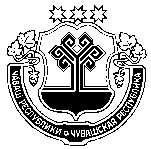 Чувашская  РеспубликаМариинско-Посадскоерайонное Собрание депутатовР Е Ш Е Н И Е      24.03.2020 № С-2/9г. Мариинский  ПосадОб утверждении Порядка заключения Мариинско-Посадским районным Собранием депутатов соглашения с Контрольно-счетной палатой Чувашской Республики  о передаче Контрольно-счетной палате полномочий по осуществлению внешнего муниципального финансового контроляОб утверждении Порядка заключения Мариинско-Посадским районным Собранием депутатов соглашения с Контрольно-счетной палатой Чувашской Республики  о передаче Контрольно-счетной палате полномочий по осуществлению внешнего муниципального финансового контроля